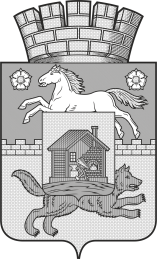 НОВОКУЗНЕЦКИЙ ГОРОДСКОЙ ОКРУГадминистрация  города  нОВОКУЗНЕЦКАкомитет  образования   и  наукиП р и к а зот 16.03.2022									№297 О проведении городскогофотоконкурса «Волшебный объектив» На основании приказа КОиН от 30.07.2021 № 1228 «О плане городских конкурсов и мероприятий с обучающимися на 2021/2022 учебный год»ПРИКАЗЫВАЮ:          1. Утвердить Положение о проведении городского фотоконкурса «Волшебный объектив» согласно Приложению 1 к настоящему приказу.         2.Утвердить состав организационного комитета городского фотоконкурса «Волшебный объектив» согласно Приложению 2 к настоящему приказу.         3.Утвердить состав жюри городского фотоконкурса «Волшебный объектив» согласно Приложению 3 к настоящему приказу.          4. МБУ ДО «Дом детского творчества №4» (Цуканова Л.П.):           1) организовать и провести  городской фотоконкурс «Волшебный объектив»  с 01.04.2022  по 10.04.2022.2) осуществить сбор заявок до 01.04.2022.         5. Заведующим районными отделами образования КОиН  довести до сведения образовательных организаций района информацию о проведении городского фотоконкурса «Волшебный объектив». 6. Контроль за исполнением приказа возложить на начальника отдела развития образования КОиН  Дериглазова В.А.Председатель комитета 						Ю.А. СоловьеваПриложение 1 к приказу от 16.03.2022 № 297ПОЛОЖЕНИЕо проведении  городского фотоконкурса «Волшебный объектив»Общие положения1.1. Городской фотоконкурс «Волшебный объектив» (далее – Конкурс), проводится на основании  приказа Комитета образования и науки администрации города Новокузнецка от 30.07.2021 №1228 «О плане городских конкурсов и мероприятий с обучающимися на 2021/2022 учебный год».1.2. Общее руководство Конкурсом осуществляет Комитет образования и науки администрации города Новокузнецка (далее – КОиН). Организует и проводит Конкурс муниципальное бюджетное учреждение дополнительного образования «Дом детского творчества №4» (далее – МБУ ДО «ДДТ №4»).2. Цели и задачи2.1. Цель: развитие творческого потенциала личности учащихся с помощью инициации у них образного мышления, художественного осмысления окружающей среды средствами фотоискусства.2.2. Задачи:- развитие эстетического видения у учащихся окружающей действительности; - привлечение внимания к детскому творчеству и совершенствованию;- развитие самодеятельного художественного творчества у учащихся;- популяризация фотографии, как вида современного искусства и культурной ценности.3. Состав организационного комитета         Состав организационного комитета (далее – оргкомитет) утверждается ежегодно приказом КОиН. 4. Участники4.1. к участию в Конкурсе допускаются обучающиеся образовательных организаций Новокузнецкого городского округа в возрасте 6-18 лет. 4.2. Конкурс проводится по трем возрастным группам:- младшая возрастная группа – 6 – 9 лет;- средняя возрастная группа – 10 – 13 лет;- старшая возрастная группа – 14 – 18 лет5. Сроки и порядок проведения5.1. Конкурс проводится с 01 апреля 2022 года по 10 апреля  2022 года.5.2.  Заявки на участие в Конкурсе по форме согласно Приложению к     настоящему положению необходимо предоставить в центр организационно – массовой работы МБУ ДО «Дом детского творчества №4», (г. Новокузнецк, ул. М.Тореза, 82, а), по e-mail: olgakazakova75@mail.ru до 01 апреля 2022г.5.3. Место проведения Конкурса - МБУ ДО «ДДТ №4», кабинет №205 (г. Новокузнецк, ул. М. Тореза, 82,а). .6. Условия участия6.1. Конкурсные работы и заявки на участие в Конкурсе необходимо предоставить в МБУ ДО «Дом детского творчества №4», по адресу: г. Новокузнецк, ул. М.Тореза, 82-а,  кабинет № 205, в срок до 01 апреля 2022 года.6.2. Требования к конкурсным работам:- в каждой номинации от одного автора предоставляется не более 3-х работ;- все работы принимаются размером 20х30;-работа сопровождается  этикеткой  5х10 см (название  работы, автор, возраст,  учреждение, коллектив, педагог).6.3. Номинации:-«Портрет города»;-«Профессии города»;-«Братья наши меньшие»;-«Встречаем Весну!».6.4. Критерии оценки работ фотоконкурса:- раскрытие темы;- самостоятельность;- оригинальность сюжета;- хорошее качество фотографии.7. Жюри7.1. Состав Жюри  утверждается ежегодно приказом КОиН.7.2. Жюри обладает всеми полномочиями на протяжении всего Конкурса.7.3. Решение жюри не оспаривается и изменению не подлежит. 8. Подведение итогов и награждение8.1. Подведение итогов Конкурса 10 апреля  2022 года в МБУ ДО «Дом детского творчества №4» (г.Новокузнецк, ул.М.Тореза, 82,а).8.2.Победители и призеры Конкурса награждаются грамотами КОиН. Участники награждаются сертификатами МБУ ДО «Дом детского творчества №4».9. Организационный взнос 9.1. Организационный целевой взнос с творческого коллектива  составляет 200 рублей, за каждую заявленную номинацию.9.2. Организационный взнос оплачивается в срок до 01 апреля 2022 года, путем перечисления денежных средств на расчетный счет МБУ ДО «ДДТ №4». Реквизиты и форма квитанции в Приложении 2.9.3. Копию квитанции об оплате организационного взноса необходимо направить вместе с заявкой. 9.4. Организационный взнос будет направлен на приобретение наградного материала, памятных призов.10. Обеспечение безопасности10.1. Конкурс  проводится с учетом санитарно-эпидемиологических требований в соответствии с Постановлением Главного государственного санитарного врача Российской Федерации от 30.06.2020 г. № 16 в условиях риска распространения коронавирусной инфекции (Covid-19).11. Контактная информацияАдрес: 654059, г. Новокузнецк, М. Тореза, 82аМБУ ДО «Дом детского творчества №4», кабинет №205Телефон: +7 (3843) 54-63-35; 8-953-063- 9282, Сакал  Ольга Николаевна.Е-mail: olgakazakova75@mail.ruПриложение 2 к Положению о проведении городского фотоконкурса «Волшебный объектив»Заявка на участие в городском  фотоконкурсе «Волшебный объектив»Наименование образовательной организации (полностью)_________________________________________________________Название объединения _________________________________________________________Телефон  педагога (учреждения) _____________________E-mail педагога (учреждения) ____________________Директор образовательной организации  (подпись) _________________________«______»  __________ 2022 г.                  М.П. Приложение 3 к Положению о проведении городского фотоконкурса   «Волшебный объектив»Реквизиты и форма квитанцииОплату без комиссии можно производить в отделения АО «Кузнецкбизнесбанк». При себе иметь паспорт.                                                                                                                     Приложение 4 к приказу                                                                                                              от 16.03.2022 № 297Состав организационного комитета1. Дериглазов В.А., начальник отдела развития образования КОиН.2. Цуканова Л.П., директор МБУ ДО «Дом детского творчества №4».3. Сакал О.Н., заведующий Центром организационно – массовой работы МБУ ДО «ДДТ №4» (по согласованию).4. Жумаева Н.В., педагог – организатор МБУ ДО «ДДТ №4» (по согласованию).5. Баранова Н.С., педагог – организатор МБУ ДО «ДДТ №4» (по согласованию).6. Онучин А.И., звукорежиссёр МБУ ДО «ДДТ №4» (по согласованию).           Приложение 5 к приказуот 16.03.2022 № 297Состав жюри    1. Соловьева Ю.А., председатель КОиН, председатель жюри.    2. Цуканова Л.П., директор МБУ ДО «Дом детского творчества №4».    3. Сакал О. Н., заведующий центром организационно – массовой работы           МБУ ДО «Дом детского творчества №4» (по согласованию).    4. Жумаева Н.В., педагог – организатор, МБУ ДО «Дом детского творчества №4» (по согласованию).    5. Баранова Н.С., педагог – организатор, МБУ ДО «Дом детского творчества №4» (по согласованию).6. Иволин И. Е., свободный фотограф (по согласованию).7. Коледенко Антон Евгеньевич, педагог дополнительного образования МБУ ДО «Дом детского творчества №4» (по согласованию).8. Козлов С.В., свободный фотограф (по согласованию).Внесено:Т.П. ГильмулинаСогласовано:Главный специалист-юрисконсульт организационно-правового отдела КОиН                                                                                                         Е.А. БогрецоваАвтор, возраст НоминацияНазвание работыФИО (полностью), должность и координатыпедагогаНаименование получателяАНО «Формула успеха»Наименование банкаАО «Кузнецкбизнесбанк»БИК Банк043209740ИНН клиента4217184270КПП клиента421701001Кор. счет30101810600000000740Расчетный счет40703810200000000736Наименование платежаДобровольное пожертвованиеОбъединениеКонкурс «Волшебный объектив» 2022г.Ф.И.О.  плательщикаФ.И.О. ребенка Сумма оплаты